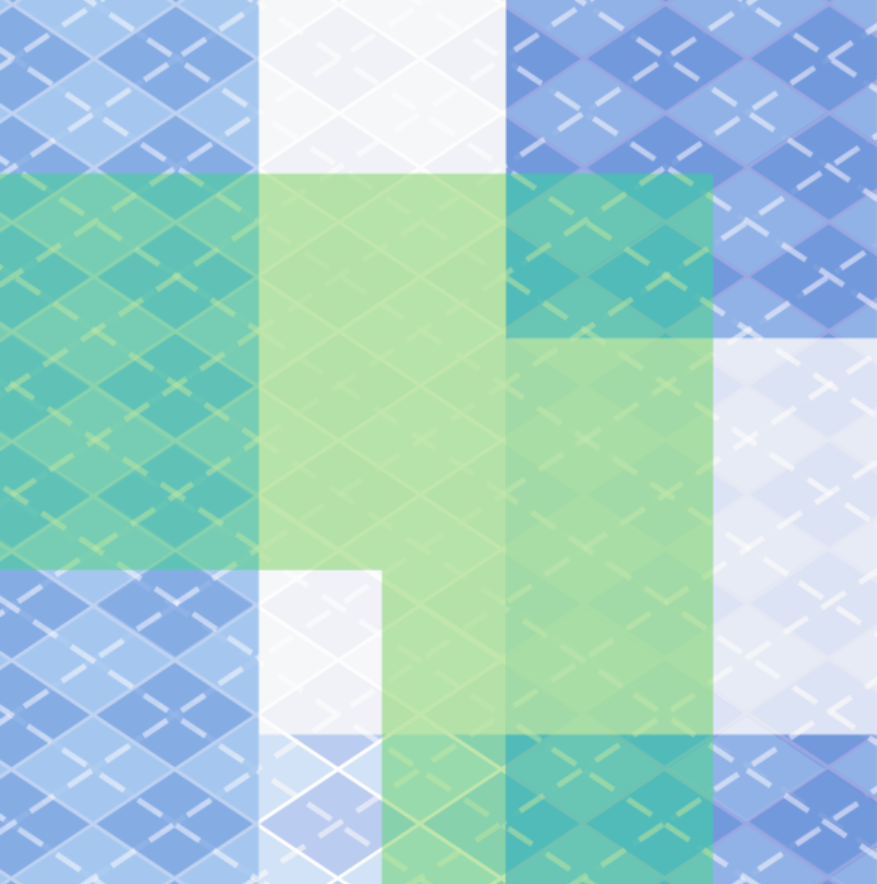 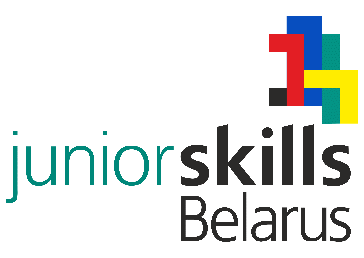 III Республиканский конкурс по основам профессиональной подготовки среди учащихся «JuniorSkills Belarus»ИНФРАСТРУКТУРНЫЙ ЛИСТПО КОНКУРСНОЙ КОМПЕТЕНЦИИ «ПРОТОТИПИРОВАНИЕ»Команды привозят самостоятельно:Ноутбук или компьютер с установленным программным обеспечением. Рекомендуемые характеристики: процессор – 4 ядра, 2,4 ГГц не меньше i5; системное ОЗУ – 8 Гб (минимум); видеокарта – 4Гб памяти (минимум); разрешение экрана – 1366 x 768 (минимум); клавиатура, мышьИзмерительный инструмент (рекомендуется штангенциркуль)Ручной инструмент для постобработки деталей: плоскогубцы, набор надфилей и др.FDM 3D-принтерИсточник бесперебойного питанияПластик для печати Шпатель для снятия детали с рабочей поверхности 3D принтераЛак для печатающей поверхности или аналогСетевой фильтр (удлинитель) минимум на 3 розетки.Канцелярские принадлежности, бумагаУчастникам ЗАПРЕЩАЕТСЯ:проносить с собой средства хранения информации (флешки, жесткие диски и аналогичное оборудование);проносить с собой любые электронные устройства (умные часы, фитнес-трекер);пользоваться телефоном/смартфоном во время проведения соревнований;№НаименованиеКоличество(*на одну команду)ОСНАЩЕНИЕ РАБОЧЕГО МЕСТА1Рабочий стол, габаритами не менее 140х60х60 см1*2Стул2*3Розетка3*ОЩАЯ ИНФРАСТРУКТУРА КОНКУРСНОЙ ПЛОЩАДКИ4Кулер с водой и стаканами15Аптечка первой медицинской помощи (поражение электрическим током, ожоги, порезы)16Огнетушитель17Корзина для мусора3ЭКСПЕРТЫ8Стол не менее 120х60х60 см29Стул410Штангенциркуль211Стационарный компьютер или ноутбук. Характеристики (Процессор: Многоядерный процессор 2,4 ГГц, 4 ядра, 8 потоков), Системное ОЗУ: 8 Гб (минимум), Видео карта: 4Гб памяти (минимум), Разрешение экрана: 1920х1080 (минимум), Клавиатура, мышь.112Сетевой фильтр, не менее 3 розеток213Лазерный (струйный) принтер МФУ114Бумага для печати, пачка 100 листов 215Канцелярские принадлежности